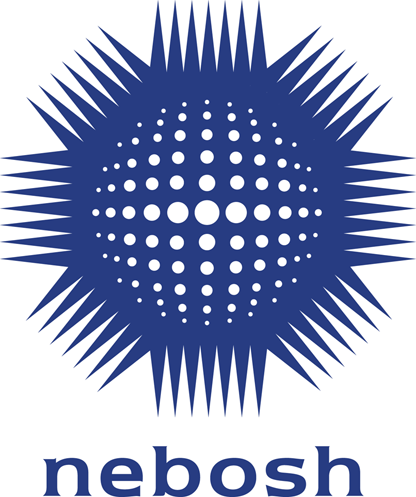 س (1) ماهى العناصر الأساسية لنظام السلامة والصحة المهنية ؟Policy@ سياسة السلامة والصحة المهنية نص إلتزام واضح يعكس ويؤكد إلتزام إدارة المؤسسة بالسلامة والصحة المهنية على جميع المستويات وتحتوى على الأهداف والمستهدفOrgnizing@ التنظيمإطار محدد للأدوار والمسئوليات من الإدارة العليا وصولا للعاملين فيما يخص السلامة والصحة المهنيةPlanning &Implementing@ التخطيط والتنفيذوضع ترتيبات وإجراءات السلامة والصحة المهنية لتنفيذ سياسة السلامة ويشمل تحديد وتحليل المخاطر ووضع حلول التحكم والسيطرة على المخاطر ببيئة العمل ووضع الترتيبات لحالات الطوارئ بالمؤسسةEvaluation@ التقييموضع اسليب الرصد ( مؤشر استباقى – مؤشر رد الفعل ) وتقييم ماتم عمله من الترتيبات للحد من المخاطر وبيان مدى كفايتها لتليل مستوى الخطر –وتقيم هل ماتم تنفيذه طبقا للمخطط ؟ Action For Improvement@ إجراءات التصحيحيتم تصحيح الأخطاء نتيجة المراجعة على وجه السرعةAudit@ التدقيق والمراجعةوضع ترتيبات لعمل تدقيق على نظام السلامة والصحة المهنية بصفة منتظمة بما يضمن أن جميع ترتبات السلامة بالمؤسسة تسير بطريقة سليمة فى اتجاه التحسين والتطويرCotinualImpro@ التحسين المستمريهدف إلى التحسين المستمر فى كافة اجزاء النظام س (2 ) ماهى الظروف التى تتطلب مراجعة خطة السلامة والصحة المهنية ؟1- التغيرات التكنولوجية مثل إدخال تكنولوجيا لمصنع جديد أو لإحدى العمليات2- تغيير الإدارة بالمؤسسة مثل تغيير الأفراد فى هيكل الإدارة للمؤسسة3- التغيرات القانونية مثل تعديل تشريع جديد ينطبق على المؤسسة4- تغيير نشاط المؤسسة الصناعى ليشمل تصنيع منتجات أخرى5- بعد صدور مخالفة من الجهات المطبقة للقانون تجاه المؤسسة6- بعد أى حادث يجب أن يتم مراجعة خطة السلامة والصحة المهنية7- كل فترة زمنية محددة ( عام )س (3) وضح كيف تساعد برامج التعريف بالعمل للعمال الجدد فى خفض معدل الحوادث ؟1- يسمح للعامل الحصول على المعرفة حول المؤسسة2- معرفة المخاطر التى قد تواجهه أثناء العمل وطرق السيطرة عليها3- معرفة الإجراءات المتبعة عند الحوادث وكيفية الإبلاغ عن الحادث4- أين توجد أماكن الإسعافات الأولية وأماكن التدخين بالمؤسسة5- أين توجد أماكن التجمع ومسارات الإخلاء فى حالات الطوارئ6- التعريف بدور العاملين بتقديم خدمة الإسعافات الأولية أو مكافحة الحريق أو من يقوم بدور مشرف الحريقس (4) ماهى العمليات التى تعرض النساء الحوامل للمخاطر أثناء العمل ؟1- أعمال الشيل والنقل والمداولة (عاملة تعمل على خط تعبأة بمصنع )2- العمل بدرجات حرارة مرتفعة (عاملة تعمل بمنطقة ماكينات يصدر منها اشعاع حرارى)3- بعض المواد الكيميائية الخطرة ( مصنع بتروكيماويات )4- العمل بمكان به خطر اشعاعى س (5) ماهى الإجراءات التى يتخذها صاحب العمل لتجنب الحامل أو أم المولود مخاطر العمل ؟1- تغير نوع العمل أو الطريقة التى تمارس بها العمل2- تقليل ساعات العمل للحامل أو أم المولود3- نقلها من مكان عملها إلى عمل إدارى4- إعطائها أجازة طوال فترة الحمل إذا أمكن : Hazard  والخطر المحتمل  Risks س (6) أعطى معنى لكل من :المخاطرة هو أى شئ من المحتمل أن يسبب ضرر أو خسارةHazard هو المج بين إحتمالية وقوع الحدث الخطر وعواقب ومخرجات هذا الحدثRiskس (7) لخص لماذا من المهم أن يشارك العمال فى تطوير نظام العمل الآمن ؟1- معرفة العمال ببيئة العمل والمخاطر بها يسهمون بالتعريف بمخاطر ومهددات بيئة العمل2- لديهم خبرة بكيفية اتمام العمل لذا يسهمون فى تحديد خطوات اتمام العمل3- الاحساس بالاسهام فى تطوير منظومة السلامةوتطبيقها على اكمل وجه4- تقليل احتمالية رفض العمال بنظام العمل الامن 5- يساعد فى احساس العامل بالمشاركة ويحسن التواصل والاستشارات بين العاملين والادارة6- يسهم بتشجيع اخلاقيات العاملين ويشجع مستوى مشاركتهم بنظام السلامة7- يساعد على التزام المؤسسة للعمل بمنظومة السلامة والصحة المهنيةس (8) لماذا يعد من المهم وجود اجراءات مكتوبة لأنظمة العمل الامن ؟1- لسهولة توزيعه على العاملين وسهولة مراقبته2- سهولة استخدامه وتحديثه والرجوع اليه فى أى وقت3- تعتبر مستند وسجل دائم يمكن الرجوع اليه4- يمكن كتابتها جيدا لتجنب استخدام المصطلحات والاختصارات الغير مفهومة5- سهولة تحديث الاجراءات وتعديله6- يمكن استخدامه كمستند فى عمليات التدقيق (المراجعة) على نظام السلامة او تحقيقات الحوادث او تقييم المخاطر أو كدليل لقضايا التعويض ضد المؤسسة	س (9) اذكر بعض وسائل تحديد الأخطار المحتملة فى مكان العمل ؟ 1- التفتيش والمراجعة فى بيئة العمل2- ملاحظة العمل والأنشطة فى مكان العمل مباشرة3- تحليل سجلات الحوادث الوشيكة واعتلال الصحة بالمؤسسة4- المتطابات القانونية الخاصة ببيئة العملOHSAS-ISO-ILO-OSHA5- الارشادات والكتيبات الدولية الخاصة بالعمل الامن مثل6- تحليل المخاطر 7- شكاوى العاملين بمكان العمل المتعلقة بالسلامة والصحة المهنيةس (10) حددالوثائق التى يمكن فحصها عند مراجعة نظام ادارة السلامة والصحة المهنية ؟1- سياسة السلامة والصحة المهنية للمؤسسة2- سجلات تقييم المخاطر3- سجلات التدريب4- محاضر اجتماع لجان السلامة5- سجلات التدقيق الداخلى والخارجى للمؤسسة6- سجلات الحوادث والحوادث الوشيكة7- سجل المخالفات من الجهة المطبقة للقانون	س (11) ماهى الإجراءات الفورية التى يجب اتخاذها بعد وقوع حادث إصابة رئيسية فى مكان العمل ؟1- توفير خدمة الإسعافات الأولية والخدمات الطبية فى مكان الحادث للمصابين ونقلهم بالاسعاف لتلقى الخدمة الطبية بالمستشفى 2- تأمين مكان الحادث وعزله لحماية الاخرين من المخاطر3- عدم العبث بالادلة بمكان الحادث4- الابلاغ عن الحادث بكتابة تقرير الابلاغ عن الحادث وابلاغ ادارة المؤسسة5- الاتصال بأهل المصابين وابلاغهم بالحادث6- إخطار الجهات المطبقة للقانون وشركات التأمين7- تسجيل اسماء الشهود للحادث وبدء إجراءات التحقيق بالحادث8- تشكيل فريق التحقيق فى الحادث واتباع نظام ممنهج للتعرف على الاسباب الجذرية للحادث9- مقابلة الشهود وتسجيل افادتهم10- وضع الحلول للسيطرة ومنع تكرار الاسباب الجذرية المؤدية للحادثس (12 ) حدد العوامل التى يجب مراعاتها عند تطوير برنامج التريب الخاص بالسلامة والصحة المهنية ؟1- تحليل الاحتياجات التدريبية للعاملين بالمؤسسة2- تحديد الأنشطة التى تقوم بها المؤسسة3- المخاطر الناتجة من أنشطة المؤسسة4- تاريخ الحوادث بالمؤسسة5- مستوى تعليم ومعرفة العاملين بمخاطر بيئة العمل ومستوى خبراتهم6- معرفة النقاط التى بها قصور لدى العامل7- نوع التريب ( داخل المؤسسة – خارج المؤسسة )8- الوقت اللازم والتجهيزات الخاصة بالتدريب من قاعات والمحتوى العلمى للدورة9- كفاءة المدربينس (13) لماذا يتعرض صغار السن لخطر الإصابة بشكل أكبر فى أماكن العمل ؟1- نقص الخبرة والمعرفة2- عدم معرفتهم بمكان العمل3- أكثر عرضة للمواد الخطرة مثل الاشعاع والمواد المسرطنة4- لديهم روح المخاطرة والحماس الذائد للقيام بالاعمال5- عدم إكتمال نمو أجسامهم6- التأثر بآراء أقرانهمس (14 ) لماذا من المحتمل لا يقوم العامل بالابلاغ عن الحوادث أثناء العمل ؟1- قد يكون تقرير الابلاغ عن الحادث معقد او غير مفهوم2- قد يكون نقص فى المعلومات الادارية –مثل الى من يقدم التقرير 3- قد يكون بلغة غير مفهومة للعامل لعدم الحصول على تدريب مناسب4- قد يكون بالمؤسسة سياسة القاء اللوم على الافرادس (15) ماهى الإجراءات التى تتخذها المؤسسه تجاه المقاول لضمان خفض عوامل المخاطرة :قبل بدء المشروع :يجب أن يتم اخسار المقاول على اساس السلامة والصحة المهنية مثل :1- نسخة من سياسة السلامة والصحة المهنية للمقاول2- عمليات تقييم المخاطر وطرق التقييم3- سجلات التدريب الخاصة بموظفى المقاول4- سجلات الصيانة والمعايرة للمعدات والاجهزة لدى المقاول5- سجلات الحوادث لدى المقاول6- سجلات المخالفات والغرامات التى صدرت ضد المقاول7- وجود اخصائى سلامة او استشارى سلامة لدى المقاولأثناء العمل بالمشروع :	1- مراقبة ورصد الاعمال التى يقوم بها المقاول2- عمليات تفتيش وتدقيق على الاعمال التى يقوم بها المقاول3- تحديد مشرف للسلامة من المؤسسة لمراقبة اعمال المقاول4- مراجعة تقييم المخاطر لدى المقاول5- مراجعة سجلات التدريب لعمال المقاول اثناء العملس (16) وضح لماذا يتم الفكير فى مهمات الوقاية الشخصية فقط بعد اكتشاف عدم فعالية الإجراءات الرقابية أو عدم قدرة تطبيقها عمليا ؟أو بصيغة أخرى : ماهى أسباب عدم الإعتماد على استخدام مهمات الوقاية الشخصية ؟1- بسبب أن مهمات الوقاية الشخصية لا تزيل الخطر الخارجى 2- مهمات الوقاية الشخصية تحمى العامل فقط ولا تزيل الخطر عن المجموعات3- بسبب أن بعض مهمات الوقاية الشخصية لها تاريخ صلاحية مثل أقنعة التنفس4- بسبب أن مهمات الوقاية الشخصية تتناسب مع العمل الخطر وليس الآمن5- بعض مهمات الوقاية الشخصية لا تناسب مستوى الخطر مثل قفاز عادى مع مواد كيماوية6- بعض مهمات الوقاية الشخصية تحتاج لتدريب مثل جهاز التنفس بالاسطوانة7- استخدام مهمات الوقاية الشخصية تعتمد على سلوك الافراد8- قد تتطلب صيانة أو تكون بمقاسات غير متوفرة س (17) ماهى فوائد تطبيق معايير جيدة للسلامة والصحة المهنية ؟1- زيادة مستويات التوافق مع المتطلبات القانونية الخاصة بالسلامة والصحة المهنية2- تحسين الإنتاج نتيجة انتظام وقت العمل والإنتاج3- تحسين معنويات وأخلاق العاملين4- تحسين سمعة الشركة وقدرتها التنافسية بالسوق5- إنخفاض معدلات الحوادث والإصابات بمكان العمل6- تخفيض معدلات إعتلال الصحة بالمؤسسة7- تقليل التلف والضرر الذى يصيب المعدات 8- إنخفاض شكاوى العاملين المتعلقة بالسلامة والصحة المهنية9- تخفيض أقساط التأمين لدى شركات التأمينTurn Over 10- إنخفاض معدل تدوير العمالة 11- تخفيض الغرامات والتعويضات التى تفرضها الهيئات المطبقة للقانون